ПОСТАНОВЛЕНИЕ КОМИТЕТА ПО АРХИВАМ И ДЕЛОПРОИЗВОДСТВУ ПРИ СОВЕТЕ МИНИСТРОВ РЕСПУБЛИКИ БЕЛАРУСЬ26 марта 2004 г. № 2Об утверждении Инструкции о порядке формирования, ведения и хранения личных дел работниковИзменения и дополнения:Постановление Министерства юстиции Республики Беларусь от 31 августа 2022 г. № 121 (зарегистрировано в Национальном реестре - № 8/38665 от 02.09.2022 г.)На основании постановления Совета Министров Республики Беларусь от 12 августа 2002 г. № 1098 «О Комитете по архивам и делопроизводству при Совете Министров Республики Беларусь» Комитет по архивам и делопроизводству при Совете Министров Республики Беларусь ПОСТАНОВЛЯЕТ:Утвердить прилагаемую Инструкцию о порядке формирования, ведения и хранения личных дел работников.ИНСТРУКЦИЯ
о порядке формирования, ведения и хранения личных дел работниковГЛАВА 1
ОБЩИЕ ПОЛОЖЕНИЯ1. Инструкция о порядке формирования, ведения и хранения личных дел работников (далее – Инструкция) устанавливает порядок формирования, ведения и хранения личных дел работников в государственных органах, учреждениях, организациях Республики Беларусь всех форм собственности. Положения настоящей Инструкции не распространяются на порядок формирования, ведения и хранения личных дел государственных гражданских служащих, учащихся учреждений образования.2. Личное дело – это совокупность документов, содержащих наиболее полные сведения о работнике и его трудовой деятельности.Личные дела ведутся на руководителей и специалистов, научных работников, а также других работников в случаях, определенных законодательством Республики Беларусь.3. Формирование, ведение и оперативное хранение личных дел осуществляет кадровая служба организации (специалист по кадрам).4. Контроль за оформлением и хранением личных дел возлагается на руководителя организации.ГЛАВА 2
СОСТАВ ДОКУМЕНТОВ ЛИЧНОГО ДЕЛА5. Личное дело работника формируется после заключения трудового договора (контракта) и издания приказа (распоряжения, решения, постановления) о приеме на работу (назначении на должность).6. При формировании личного дела документы включаются в него в следующей последовательности:внутренняя опись документов личного дела;дополнение к личному листку по учету кадров;личный листок по учету кадров;автобиография;копии документов об образовании, повышении квалификации, переподготовке;заявление о приеме на работу;копия (выписка) приказа (распоряжения, решения, постановления) о приеме на работу (назначении на должность).7. При формировании личных дел отдельных категорий работников в них дополнительно включаются следующие документы:декларация о доходах (для лиц, уполномоченных на выполнение государственных функций, и лиц, приравненных к ним, а также иных работников в случаях, предусмотренных законодательством);обязательство о выполнении мер по предупреждению коррупции, предусмотренных статьей 8 Закона Республики Беларусь от 26 июня 1997 года «О мерах борьбы с организованной преступностью и коррупцией» (Ведамасцi Нацыянальнага сходу Рэспублiкi Беларусь, 1997 г., № 24, ст. 460) (для лиц, уполномоченных на выполнение государственных функций, и лиц, приравненных к ним, а также иных работников в случаях, предусмотренных законодательством);справка-объективка;анкета;копия (выписка) протокола заседания ученого совета (для научных работников и преподавателей высших учебных заведений, прошедших конкурсный отбор на замещение вакантных должностей);копия (выписка) протокола общего собрания трудового коллектива (для руководителей, избираемых на должность трудовым коллективом);копия (выписка) решения учредителей о назначении на должность руководителя организации;договор о материальной ответственности (для материально ответственных лиц);направление на работу (службой занятости для молодых специалистов после окончания государственных учебных заведений, направление по брони для военнослужащих срочной службы, уволенных из Вооруженных Сил Республики Беларусь, и др.).8. В процессе ведения личного дела в него включаются документы, характеризующие деловые, общественно-политические, научные и личные качества работника:характеристики и аттестационные листы;списки научных трудов и изобретений;заявления работника о переводе, увольнении, иные документы, послужившие основанием для перевода, увольнения работника;копии (выписки) приказов (распоряжений, решений, постановлений) о переводе, увольнении, награждении, изменении фамилии, присвоении классов, квалификационных категорий, разрядов, званий и т.п.;иные документы, предусмотренные законодательством Республики Беларусь.По решению кадровой службы (специалиста по кадрам) в состав личных дел включаются трудовые договоры (контракты) с работниками.В сформированное личное дело документы включаются в хронологической последовательности.9. В личное дело не включаются:копии документов о предоставлении отпусков, наложении дисциплинарных взысканий (за исключением случаев увольнения работника в качестве меры дисциплинарного взыскания);справки о месте жительства, составе семьи, размере заработной платы;другие документы, имеющие срок хранения до 10 лет включительно.ГЛАВА 3
ТРЕБОВАНИЯ К СОСТАВЛЕНИЮ И ОФОРМЛЕНИЮ ДОКУМЕНТОВ ЛИЧНОГО ДЕЛА10. После оформления личного дела на его документы составляется внутренняя опись по установленной форме согласно приложению 1. Она содержит сведения о названиях документов, включенных в дело, их индексах и датах. Листы внутренней описи нумеруются отдельно от листов личного дела.Во внутренней описи отражается включение в личное дело новых документов. Изъятие документов из личного дела, замена подлинников копиями отражаются во внутренней описи в графе «Примечание».11. Личный листок по учету кадров оформляется по установленной форме согласно приложению 2.Личный листок по учету кадров заполняется поступающим на работу собственноручно в одном экземпляре без помарок и исправлений на основании паспорта, военного билета, трудовой книжки, документов об образовании и иных личных документов. Полнота и правильность заполнения личного листка проверяются работником кадровой службы (специалистом по кадрам), который сверяет соответствие записей, сделанных в личном листке, записям в документах.При заполнении личного листка по учету кадров соблюдаются следующие требования:на все вопросы личного листка по учету кадров должны быть даны исчерпывающие ответы, которые не должны носить односложный характер «да», «нет»;не допускается прочеркивание граф; в случае отрицательного ответа указывается: «не имею», «не участвовал» и т.п.;фамилия, имя, отчество пишутся полностью в именительном падеже. Например: Сидорский Олег Николаевич;в графе «Дата рождения» арабскими цифрами указываются число, месяц и год рождения. Например: 15.08.1962;место рождения указывается в соответствии с административно-территориальным делением на момент рождения. Например: БССР, дер. Леньки Слуцкого р-на Минской обл.;в графе «Гражданство» указывается название страны (Республика Беларусь, Российская Федерация и т.п.);в графе «Образование» указывается: «общее среднее», «профессионально-техническое», «среднее специальное», «высшее»;если учебное заведение не окончено, указывается, сколько курсов окончил или с какого курса ушел, для окончивших неполную среднюю школу указывается, сколько классов окончил;наименования высшего и среднего специального заведения пишутся полностью;в графе «Какие имеете труды и изобретения» перечисляются опубликованные научные труды с указанием выходных данных, запатентованные изобретения либо делается запись: «Список научных трудов (изобретений) прилагается»;в графе «Выполняемая работа с начала трудовой деятельности» отражаются предыдущая трудовая деятельность, а также перерывы, связанные с учебой, болезнью и т.п. Если работник в одной и той же организации занимал в разные периоды времени различные должности, то указывается, с какого и по какое время он работал в каждой должности;в графе «Семейное положение» указываются данные на момент заполнения личного листка: «холост (не замужем)», «женат (замужем)», «разведен (разведена)», «вдовец (вдова)», после этого перечисляются все члены семьи с указанием степени родства (записываются фамилия, имя, отчество и год рождения каждого члена семьи).Например:женат:жена – Трофимова Елена Константиновна, 1964 г.р.,сын – Сидорский Кирилл Олегович, 1988 г.р.,дочь – Сидорская Анастасия Олеговна, 1992 г.р.,мать – Гуревич Нина Павловна, 1937 г.р.;в графе «Место жительства» указываются адрес прописки, фактический адрес проживания и телефон.На личный листок по учету кадров наклеивается фотокарточка принимаемого на работу.Личный листок по учету кадров подписывается составителем с указанием даты заполнения. Изменения и дополнения в личный листок по учету кадров после его заполнения не вносятся.12. Для отражения в личном деле дополнительных сведений о работнике наряду с личным листком по учету кадров может заполняться анкета.Требования к заполнению анкеты соответствуют требованиям, предъявляемым к заполнению личного листка по учету кадров. Анкета дополнительно подписывается работником кадровой службы (специалистом по кадрам).13. В дополнении к личному листку по учету кадров отражаются данные о работе и изменения в учетных сведениях о работнике после заполнения личного листка по учету кадров. Оформляется дополнение к личному листку по учету кадров по форме согласно приложению 3.14. Автобиография – документ, содержащий краткое изложение основных этапов жизни и деятельности его автора в хронологическом порядке. Составляется работником самостоятельно в произвольной форме на листе бумаги формата А4. В автобиографии отражаются следующие сведения:фамилия, имя, отчество;дата и место рождения;полученное образование (где, когда и в каких учебных заведениях обучался);трудовая деятельность;профессия;общественная работа, участие в выборных органах;отношение к воинской службе и воинское звание;наличие правительственных и других наград и поощрений;сведения о семейном положении, совместно проживающих родственниках (отце, матери, детях).Автобиография подписывается составителем с указанием даты.15. Копии документов об образовании, повышении квалификации и переподготовке (аттестат, диплом, свидетельство и др.), включаемые в личное дело, должны быть заверены в установленном порядке.16. Заявления о приеме, переводе, увольнении оформляются на стандартном листе бумаги формата А4 или трафаретном бланке.В заявлении указываются: адресат (кому адресуется заявление), заявитель (автор), название вида документа (заявление), текст, подпись, дата составления.17. Характеристика – официальный документ, содержащий сведения о трудовой, общественной или иной деятельности работника. Она оформляется на стандартном листе бумаги формата А4 или общем бланке в произвольной форме. В характеристике указываются:название вида документа (характеристика);имя, отчество, фамилия характеризуемого;текст с указанием года рождения, образования, занимаемой должности, структурного подразделения, стажа работы в данной организации и в данной должности, деловых и моральных качеств, оценки трудовой деятельности, повышения профессиональных качеств, наличия поощрений, правительственных наград, а также целевого назначения характеристики.Внешняя характеристика подписывается руководителем организации, внутренняя – руководителем структурного подразделения, в котором работает работник, с указанием даты. Внешняя характеристика заверяется печатью нанимателя.ГЛАВА 4
УЧЕТ, ХРАНЕНИЕ, ИСПОЛЬЗОВАНИЕ И ПЕРЕДАЧА В АРХИВ ЛИЧНЫХ ДЕЛ18. Документы личного дела помещаются в отдельную обложку, оформляемую согласно приложению 4. На обложке личного дела указываются заголовок личного дела (фамилия, имя, отчество работника в именительном падеже) и регистрационный индекс дела согласно журналу (книге) учета личных дел.Если фамилия работника после оформления личного дела изменялась, то старая фамилия заключается в скобки, а новая записывается над ней.19. Личные дела хранятся в кадровой службе отдельно от других дел по порядку номеров либо в алфавитном порядке.20. Личные дела работников подлежат строгому учету. Для учета и обеспечения сохранности личных дел ведется журнал (книга) учета личных дел согласно приложению 5.При увольнении или переводе работника, ответственного за учет и сохранность личных дел, имеющиеся личные дела передаются другому работнику по акту приема-передачи дел.21. Личные дела могут выдаваться во временное пользование работникам организации либо сторонним организациям в порядке, установленном законодательством Республики Беларусь. Личные дела выдаются во временное пользование с разрешения руководителя организации.При выдаче личного дела во временное пользование запрещается производить какие-либо исправления и извлекать из него отдельные документы либо включать новые.Для контроля за своевременным возвратом выданных во временное пользование личных дел используется контрольная карточка, которая заполняется и оформляется на каждое выданное дело согласно приложению 6. Контрольная карточка помещается на место выданного дела.22. Руководитель организации приказом не реже одного раза в пять лет назначает комиссию по проверке наличия и состояния личных дел. Факт проверки фиксируется в дополнении к личному листку по учету кадров.При выявлении недостатков в оформлении, ведении и хранении личных дел комиссия составляет акт, представляемый на утверждение руководителю организации.23. Личные дела уволенных работников подлежат передаче в архив организации по описи. Личные дела уволенных работников вносятся в опись дел по личному составу по году увольнения и систематизируются по алфавиту фамилий. Допускается составлять отдельную опись личных дел уволенных работников.24. Оформление личных дел при передаче в архив осуществляется в соответствии с требованиями законодательства Республики Беларусь.ФормаВнутренняя опись документов личного дела № ________________________________________________________(фамилия, имя, отчество)Итого ____________________________________________________________ документов*(цифрами и прописью)Количество листов внутренней описи* ___________________________________________(цифрами и прописью)______________________________*Оформляется при подготовке личного дела к передаче в архив.ФормаЛичный листок по учету кадров7. Какими языками владеете _____________________________________________________(владеете свободно, читаете и можете объясняться, читаете со словарем)8. Ученая степень, ученое звание _______________________________________________________________________________________________________________________________9. Какие имеете научные труды и изобретения ___________________________________________________________________________________________________________________10. Выполняемая работа с начала трудовой деятельности (включая учебу в высших и средних специальных учебных заведениях, военную службу, работу, учебу, стажировку за границей) ____________________________________________________________________При заполнении данного пункта учреждения, организации и предприятия необходимо именовать так, как они назывались в свое время, военную службу записывать с указанием должности.11. Участие в выборных законодательных и представительных органах.12. Участие в профессиональном союзе ___________________________________________(членом какого профсоюза состоите, с какого времени)____________________________________________________________________________________________________________________________________________________________13. Какие имеете правительственные награды и почетные звания _____________________(когда и кем награждены, присвоены)____________________________________________________________________________________________________________________________________________________________14. Отношение к воинской обязанности и воинское звание _________________________________________________________________________________________________________Военно-учетная специальность по действительному названию ______________________________________________________________________________________________________15. Семейное положение ________________________________________________________(перечислить членов семьи с указанием возраста)______________________________________________________________________________16. Дополнительные сведения (указываются по согласованию анкетируемого и нанимателя): ____________________________________________________________________________________________________________________________________________________________________________________________________________________________________________________________________________________________________________17. Место жительства: ________________________________________________________________________________________________________________________________________Телефон ______________________________________________________________________Паспорт: серия ________________ № _____________________________________________Кем выдан ____________________________________________________________________Дата выдачи __________________________________________________________________Личный номер ________________________________________________________________(Работник, заполняющий личный листок, обязан о всех последующих изменениях (образовании, присвоении ученой степени, ученого звания и т.п.) сообщать по месту работы для внесения этих изменений в его личное дело)ФормаДополнение к личному листку по учету кадровФамилия _________________ Имя __________________ Отчество _____________________1. Данные о работе после заполнения личного листка2. Данные об изменениях в учетных сведениях о работнике после заполнения личного листка(В данном разделе производятся отметки о следующих учетных сведениях: награждение правительственными наградами, присвоение ученых, воинских, почетных званий и ученых степеней, образование, знание языков, участие в составе выборных законодательных и представительных органов)Форма_______________________________________________(наименование вышестоящей организации________________________________________________наименование организации (структурного подразделения)Личное дело № _____________________________(фамилия, имя, отчество)Начато _______________Окончено _____________На ______ листах.Хранить ____________ФормаЖУРНАЛ (КНИГА)
учета личных делФормаКонтрольная карточкаЛичное дело № _________________________Фамилия ______________________________Имя __________________________________Отчество ______________________________Отметка о выдаче личного делаПредседательВ.И.АдамушкоСОГЛАСОВАНОМинистр труда 
и социальной защиты 
Республики БеларусьА.П.Морова22.03.2004УТВЕРЖДЕНОПостановление 
Комитета по архивам
и делопроизводству
при Совете Министров 
Республики Беларусь26.03.2004 № 2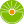 От редакции «Бизнес-Инфо»Перечень типовых документов, образующихся в процессе деятельности государственных органов, иных организаций и индивидуальных предпринимателей, с указанием сроков хранения установлен постановлением Министерства юстиции Республики Беларусь от 24.05.2012 № 140.Приложение 1к Инструкции
о порядке формирования, 
ведения и хранения личных 
дел работников №
п/пНазвание и заголовок документаДата документаИндекс документаНомера листов делаДата включения документа в личное делоПримечание1234567Приложение 2к Инструкции
о порядке формирования, 
ведения и хранения личных 
дел работников 1. Фамилия _______________________________________________
Имя _______________________ Отчество _____________________
2. Пол _________ 3. Число, месяц и год рождения ______________
4. Место рождения ________________________________________
5. Гражданство ___________________________________________
6. Образование ___________________________________________Место для фотокар-
точкиНаименование учебного заведения и его местонахождениеФакультет или отделениеГод поступленияГод окончания. Если не окончил, то с какого курса ушелКакую специальность получил, номер диплома или удостоверенияЧисло, месяц и годЧисло, месяц и годДолжность с указанием учреждения, организации, предприятияМестонахождение учреждения, организации, предприятияприема (назначения, избрания), переводаувольненияДолжность с указанием учреждения, организации, предприятияМестонахождение учреждения, организации, предприятия1234Местонахождение выборного органаНазвание выборного органаВ качестве кого избранЧисло, месяц, годЧисло, месяц, годМестонахождение выборного органаНазвание выборного органаВ качестве кого избранизбраниявыбытия_____________________________________(дата заполнения)(личная подпись)Приложение 3к Инструкции
о порядке формирования, 
ведения и хранения личных 
дел работников Должность (с указанием наименования учреждения, организации, предприятия)Число, месяц, годЧисло, месяц, годРаспорядительный документРаспорядительный документДолжность (с указанием наименования учреждения, организации, предприятия)приема (назначения, избрания), переводаувольненияо приеме-переводеоб увольнении2.1. Записи о награждении, присвоении званий (степеней)2.1. Записи о награждении, присвоении званий (степеней)2.1. Записи о награждении, присвоении званий (степеней)Число, месяц, год награждения, присвоенияНаименование правительственной награды, присвоения ученого, воинского, почетного званияОснование записи2.2. Сведения о повышении квалификации, аттестации2.2. Сведения о повышении квалификации, аттестации2.2. Сведения о повышении квалификации, аттестацииЧисло, месяц, годРешение комиссии (квалификационной, аттестационной)Основание записи2.3. Записи о присвоении классов2.3. Записи о присвоении классов2.3. Записи о присвоении классовЧисло, месяц, годРешение комиссииОснование записи2.4. Записи об изменениях в иных учетных сведениях о работнике2.4. Записи об изменениях в иных учетных сведениях о работнике2.4. Записи об изменениях в иных учетных сведениях о работникеЧисло, месяц, годХарактер измененияОснование записиЛичное дело проверено
____________(дата)____________(подпись)Личное дело проверено
____________(дата)____________(подпись)Личное дело проверено
____________(дата)____________(подпись)Приложение 4к Инструкции
о порядке формирования, 
ведения и хранения личных 
дел работников Приложение 5к Инструкции
о порядке формирования, 
ведения и хранения личных 
дел работников Номер личного делаФамилия, имя, отчество работникаДата постановки на учетОтметка о снятии с учета1234Приложение 6к Инструкции
о порядке формирования, 
ведения и хранения личных 
дел работников Дата выдачиКому выданоРасписка в полученииНомер телефонаДата возврата12345